Candidat au poste de représentante infirmière de Trois-Rivières pour le  SPSMCQAlain Gélinas Infirmier depuis 1981Au bloc opératoire pavillon Ste-Marie depuis plus de 18 ans Membre du comité médico-clinique au bloc opératoire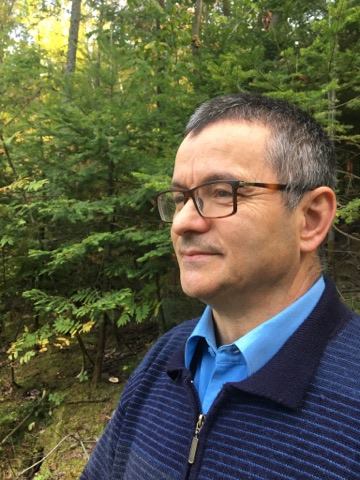 Expérience syndicale active dans les années 80-90Président du syndicat pendant 10 ans au CH Laflèche avec la FIIQ.	Principaux dossiers : - Négociation locale, griefs,			              - Changements de vocation du CH Laflèche			              - Mise en tutelle du C.H. Mes forces : - Grande disponibilité auprès des membres	         	           - Grande écoute	         	           - Ténacité dans les résultats à obtenir	                     - Homme de convictionJe sollicite ce mandat pour analyser et défendre vos droits auprès de l’employeur. Je veux redonner le syndicat aux membres parce que la force d’un syndicat, c’est le reflet de la force de ses membres. Je veux bâtir un syndicat présent, visible dont vous ne regretterez pas le changement qui a été choisi par la majorité.Les gens qui me connaissent, disent de moi que je suis un gars de communauté, engagé et prêt à défendre nos droits.Au plaisir de vous représenterAlain GélinasExpérience syndicale active dans les années 80-90Président du syndicat pendant 10 ans au CH Laflèche avec la FIIQ.	Principaux dossiers : - Négociation locale, griefs,			              - Changements de vocation du CH Laflèche			              - Mise en tutelle du C.H. Mes forces : - Grande disponibilité auprès des membres	         	           - Grande écoute	         	           - Ténacité dans les résultats à obtenir	                     - Homme de convictionJe sollicite ce mandat pour analyser et défendre vos droits auprès de l’employeur. Je veux redonner le syndicat aux membres parce que la force d’un syndicat, c’est le reflet de la force de ses membres. Je veux bâtir un syndicat présent, visible dont vous ne regretterez pas le changement qui a été choisi par la majorité.Les gens qui me connaissent, disent de moi que je suis un gars de communauté, engagé et prêt à défendre nos droits.Au plaisir de vous représenterAlain Gélinas